107學年配合市府防災政策實施各項防災宣導網頁1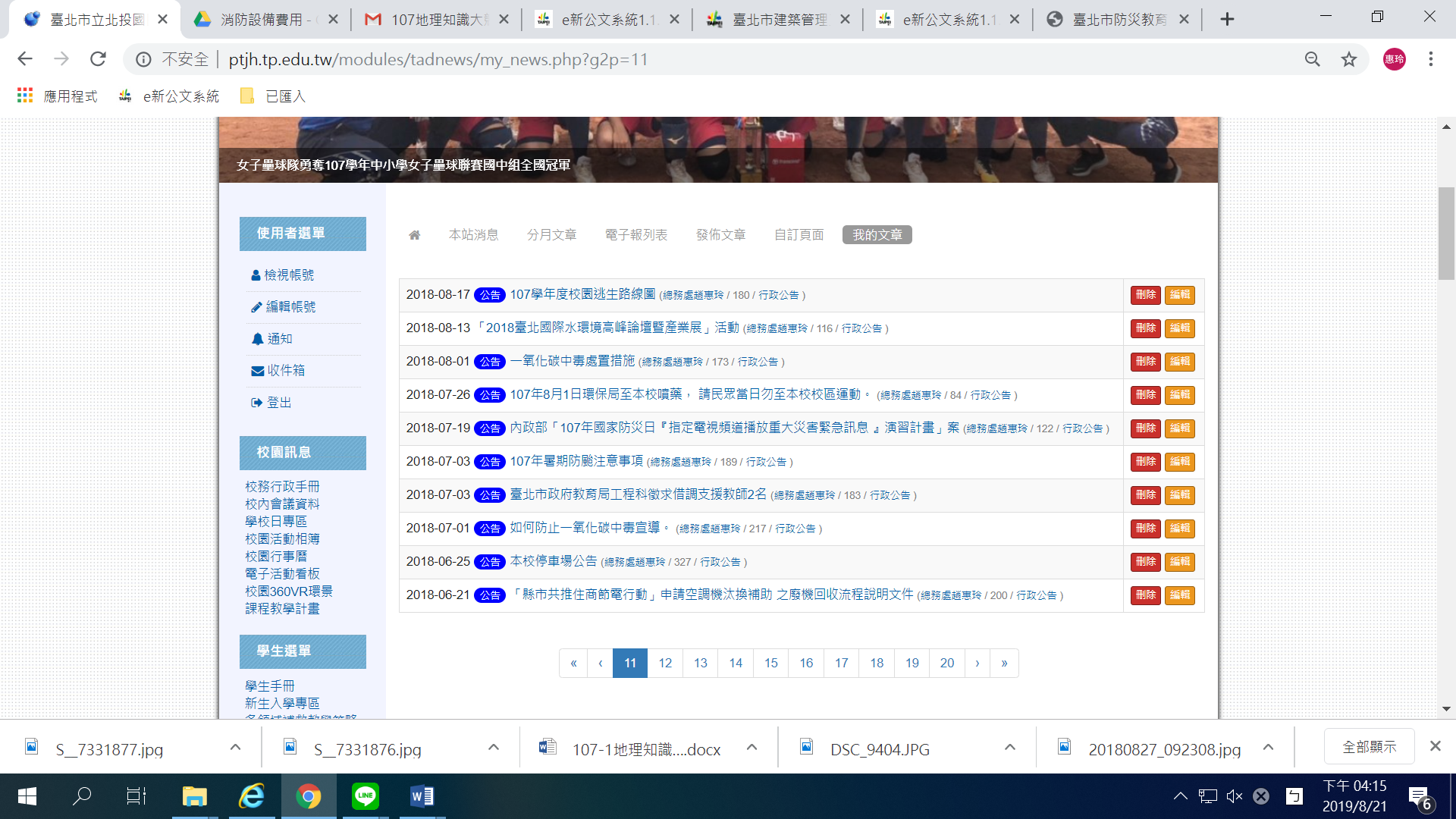 107學年配合市府防災政策實施各項防災宣導網頁2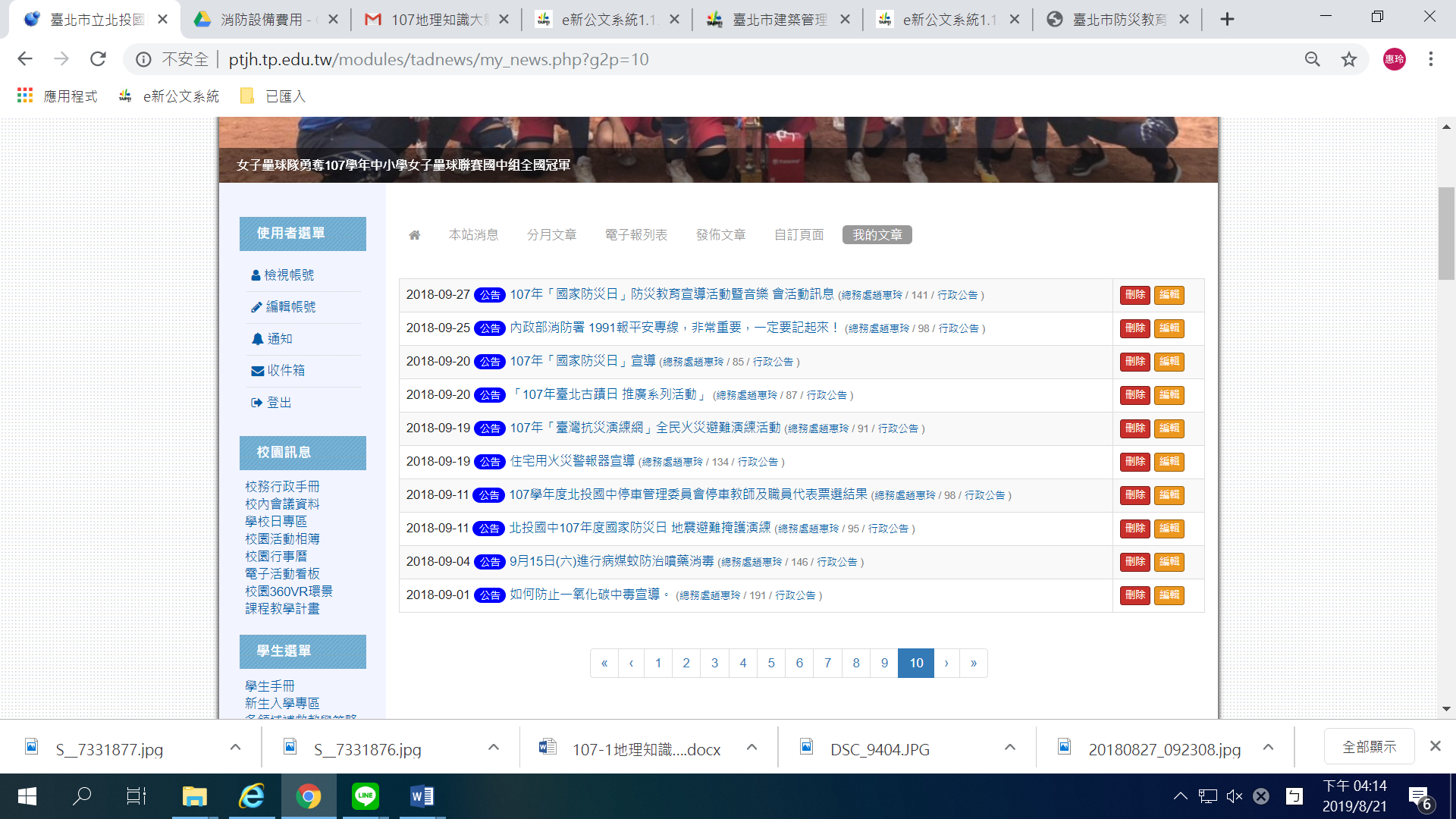 107學年配合市府防災政策實施各項防災宣導網頁3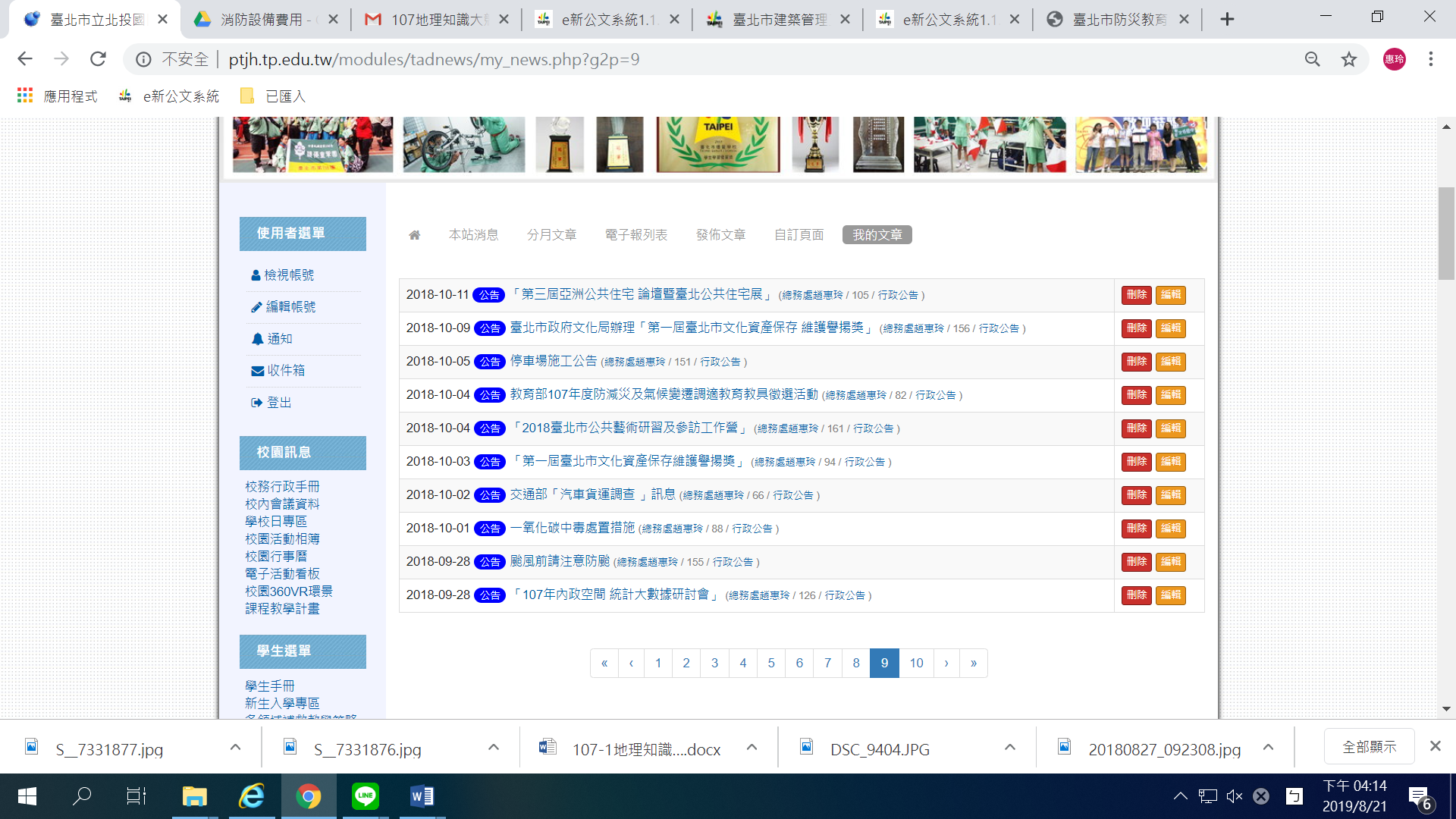 107學年配合市府防災政策實施各項防災宣導網頁4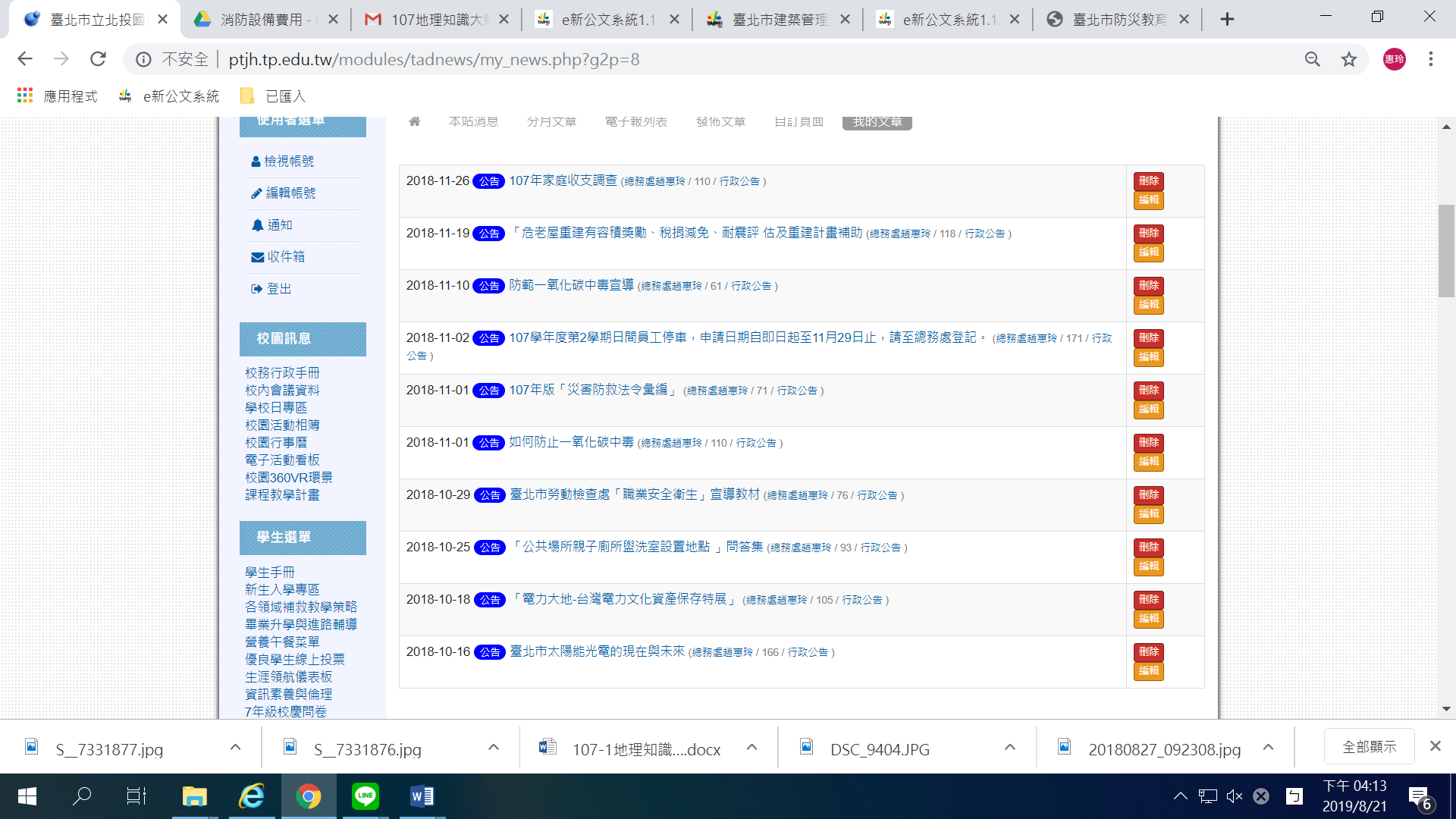 107學年配合市府防災政策實施各項防災宣導網頁5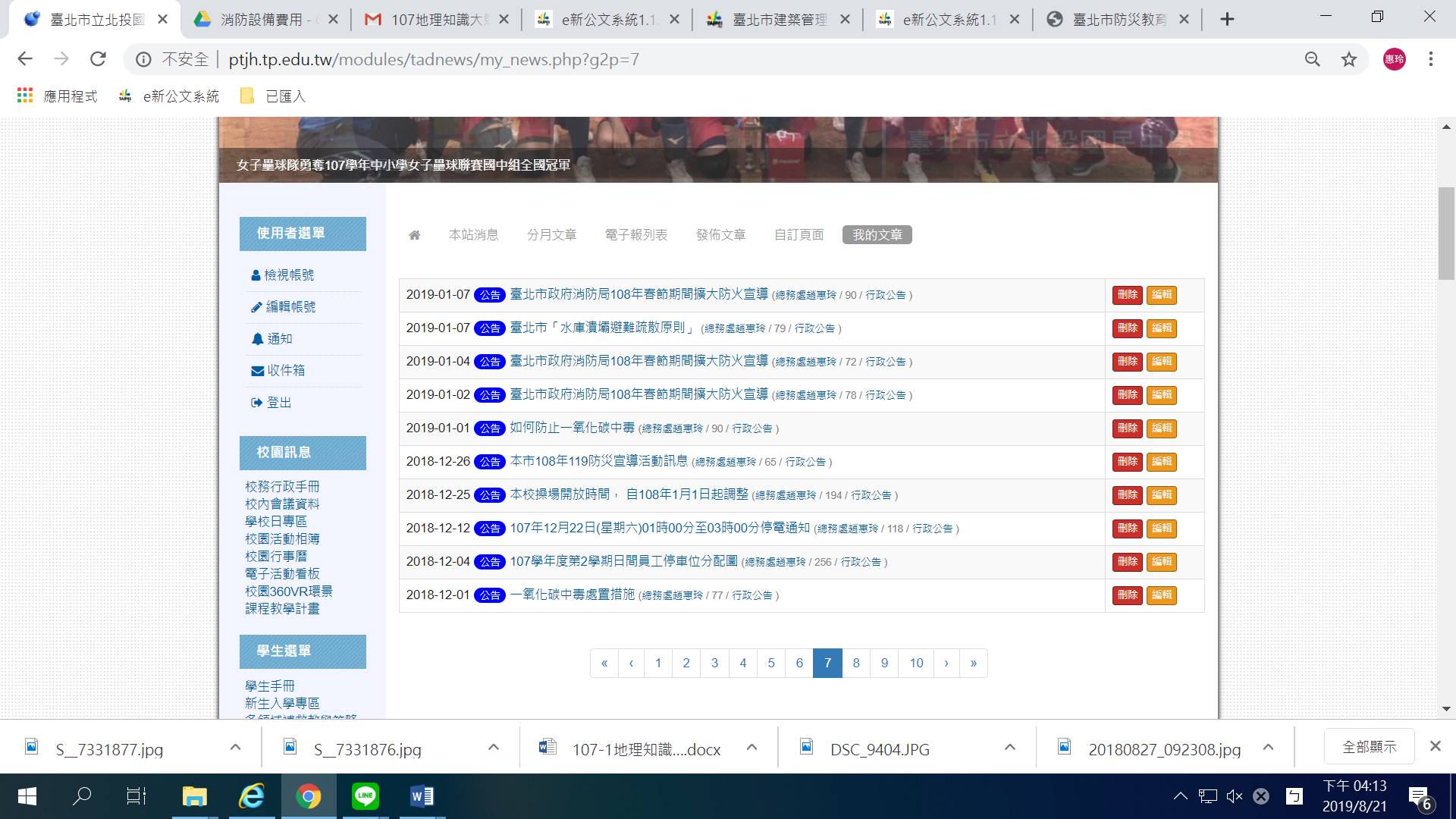 107學年配合市府防災政策實施各項防災宣導網頁6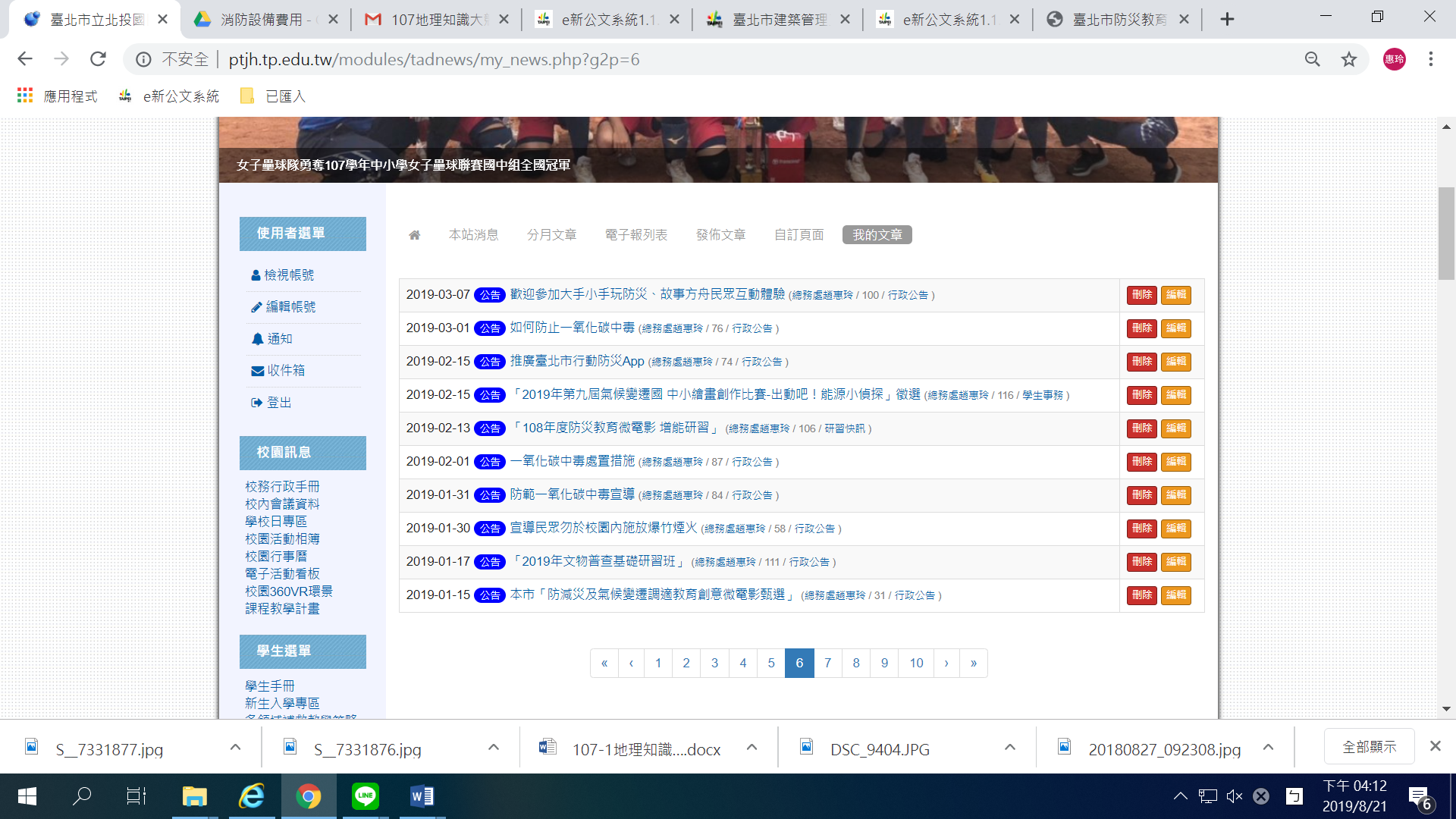 107學年配合市府防災政策實施各項防災宣導網頁7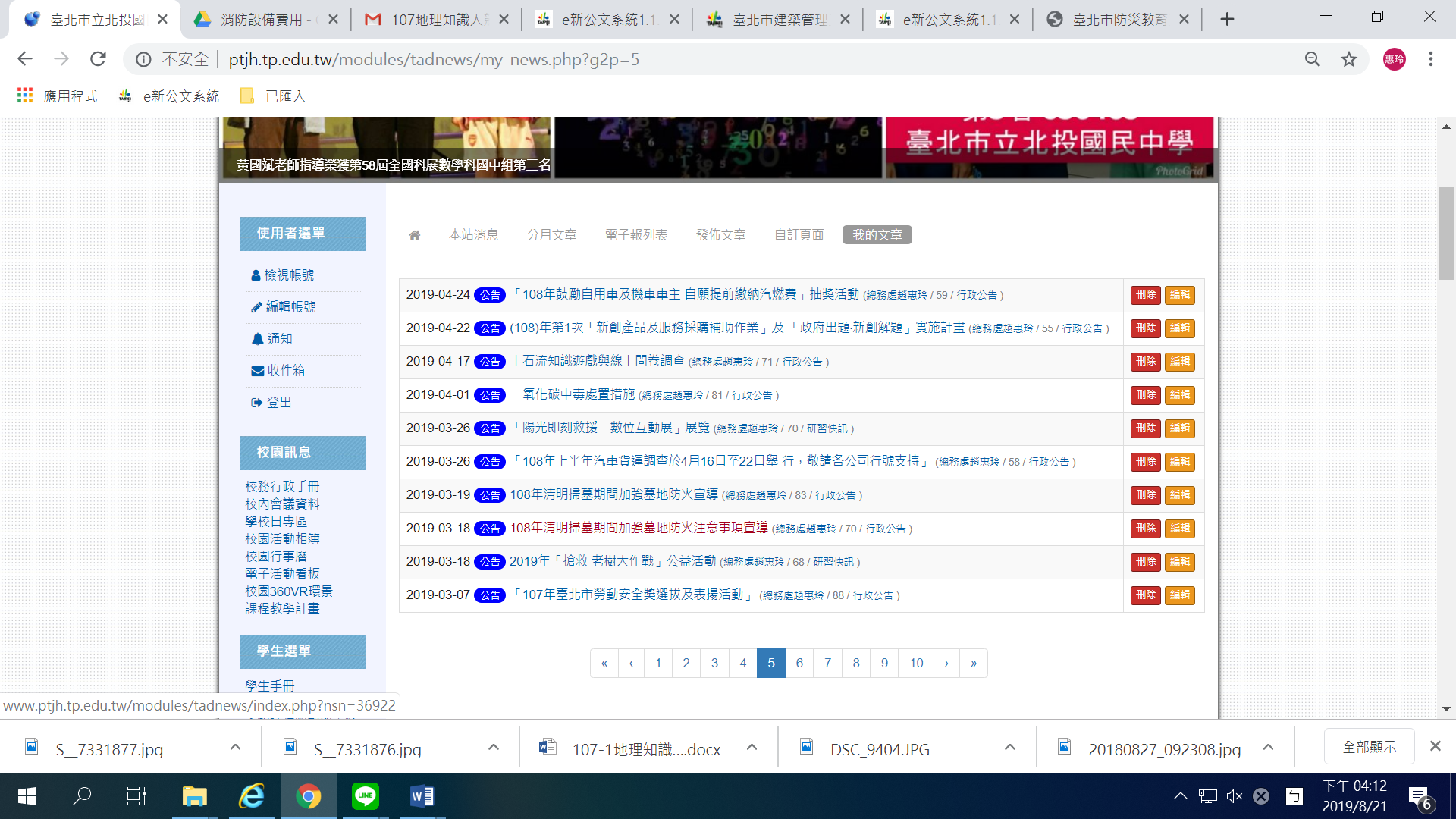 107學年配合市府防災政策實施各項防災宣導網頁8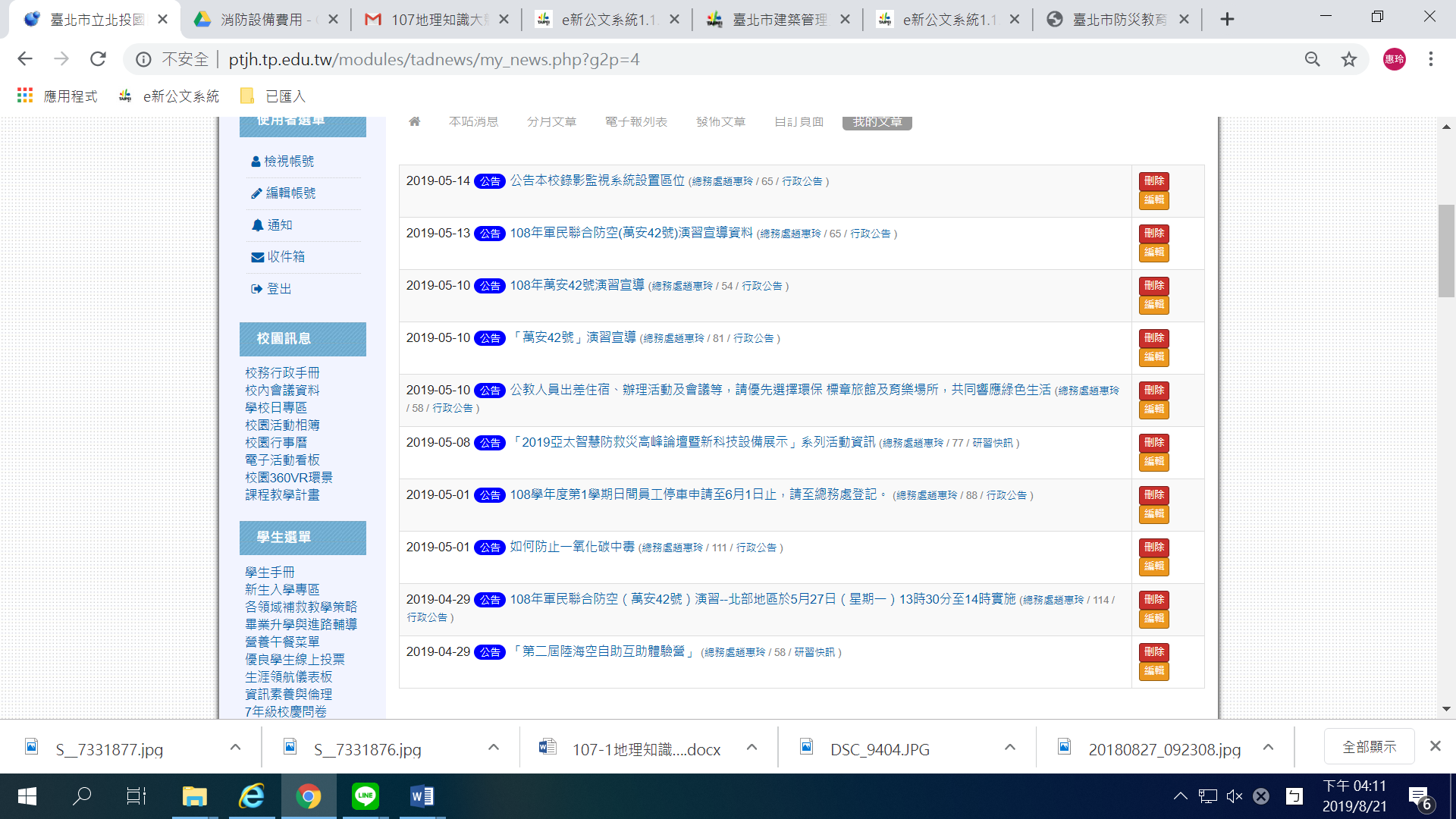 107學年配合市府防災政策實施各項防災宣導網頁9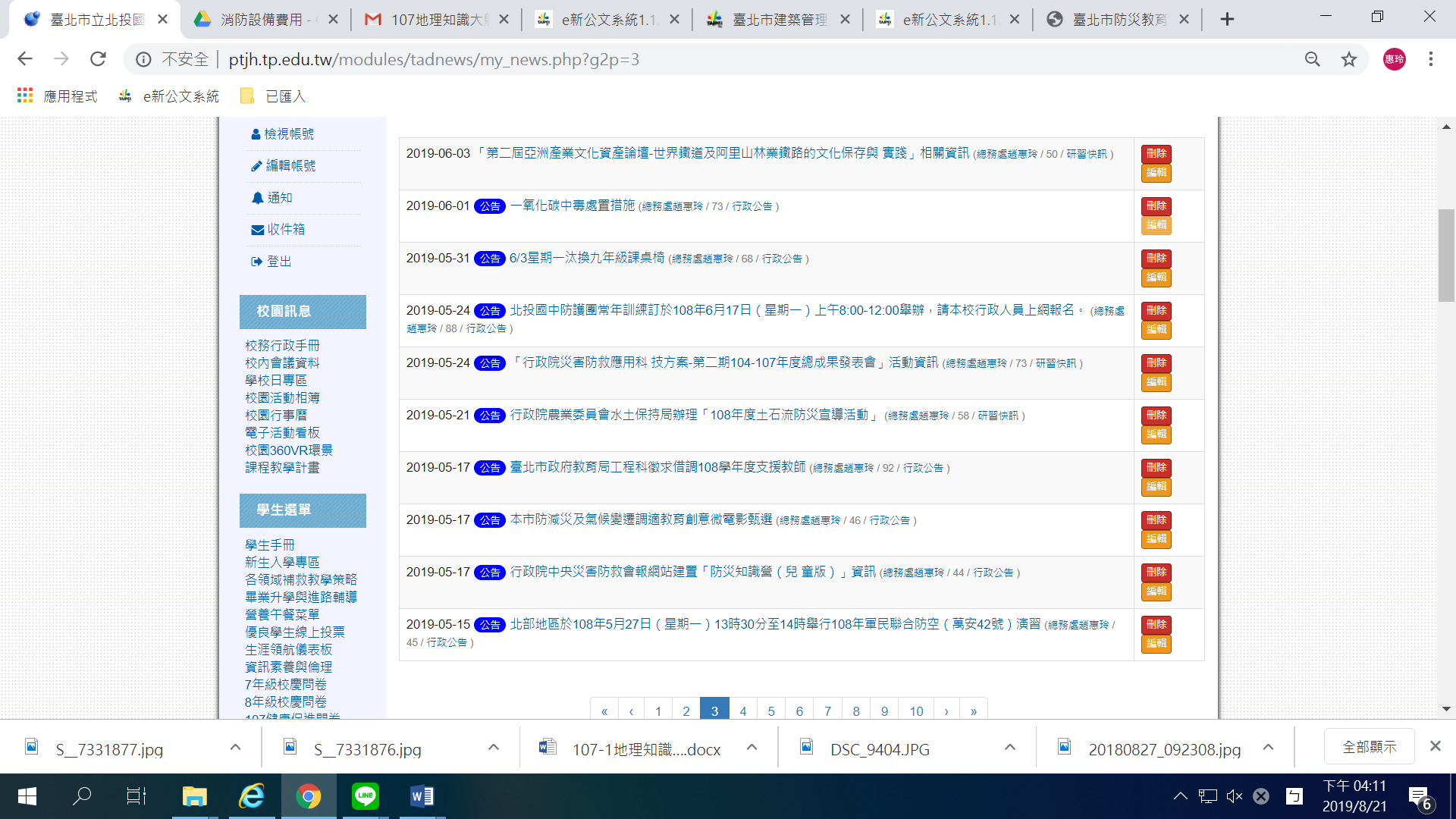 107學年配合市府防災政策實施各項防災宣導網頁10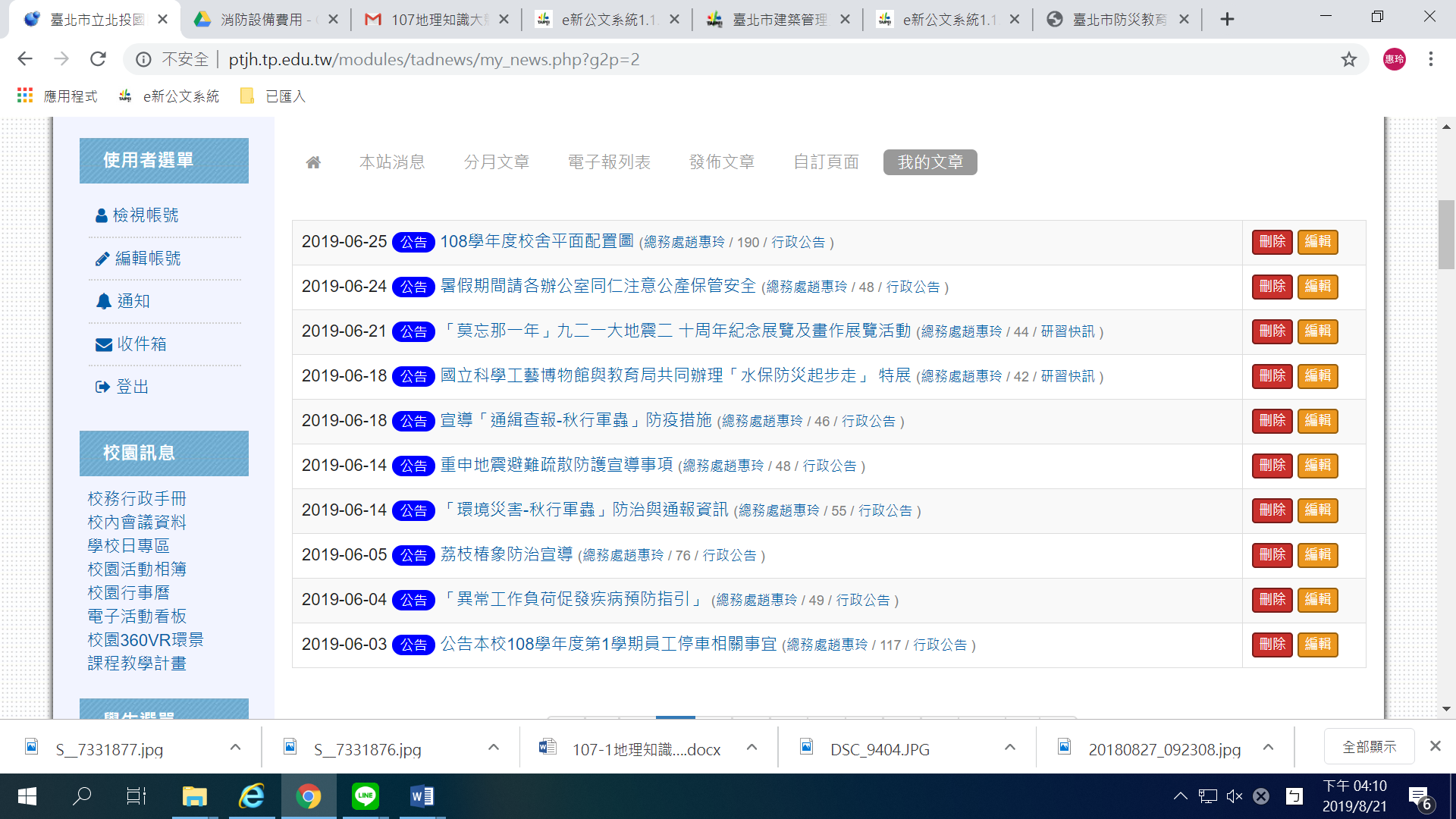 107學年配合市府防災政策實施各項防災宣導網頁11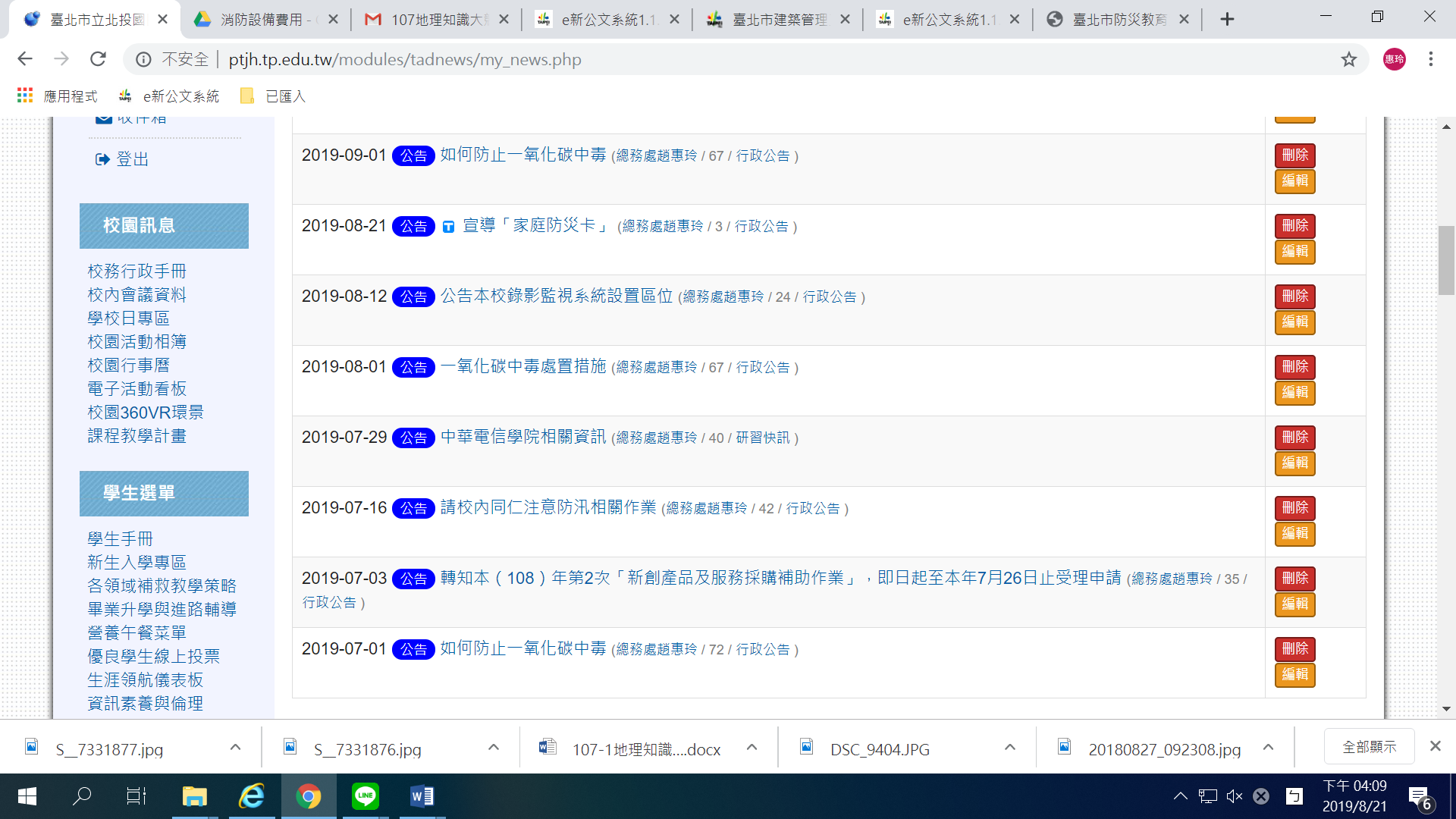 107學年配合市府防災政策實施各項防災宣導